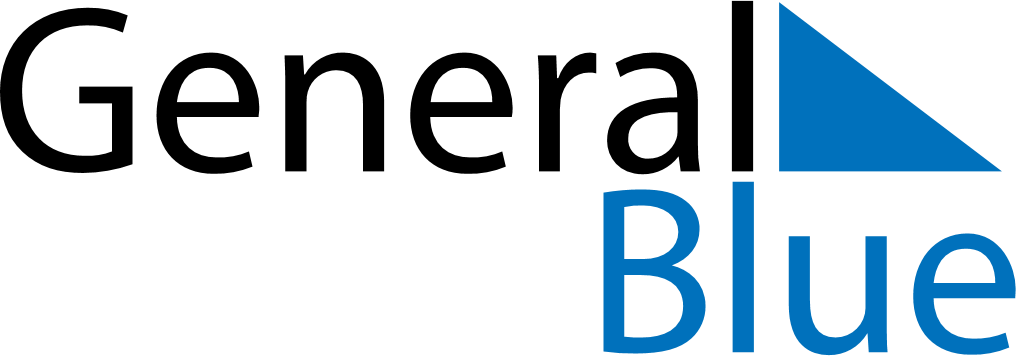 February 2024February 2024February 2024February 2024February 2024February 2024Kemi, Lapland, FinlandKemi, Lapland, FinlandKemi, Lapland, FinlandKemi, Lapland, FinlandKemi, Lapland, FinlandKemi, Lapland, FinlandSunday Monday Tuesday Wednesday Thursday Friday Saturday 1 2 3 Sunrise: 9:18 AM Sunset: 3:51 PM Daylight: 6 hours and 33 minutes. Sunrise: 9:15 AM Sunset: 3:55 PM Daylight: 6 hours and 40 minutes. Sunrise: 9:11 AM Sunset: 3:59 PM Daylight: 6 hours and 47 minutes. 4 5 6 7 8 9 10 Sunrise: 9:08 AM Sunset: 4:02 PM Daylight: 6 hours and 54 minutes. Sunrise: 9:04 AM Sunset: 4:06 PM Daylight: 7 hours and 2 minutes. Sunrise: 9:01 AM Sunset: 4:10 PM Daylight: 7 hours and 9 minutes. Sunrise: 8:57 AM Sunset: 4:14 PM Daylight: 7 hours and 16 minutes. Sunrise: 8:54 AM Sunset: 4:17 PM Daylight: 7 hours and 23 minutes. Sunrise: 8:50 AM Sunset: 4:21 PM Daylight: 7 hours and 30 minutes. Sunrise: 8:46 AM Sunset: 4:25 PM Daylight: 7 hours and 38 minutes. 11 12 13 14 15 16 17 Sunrise: 8:43 AM Sunset: 4:28 PM Daylight: 7 hours and 45 minutes. Sunrise: 8:39 AM Sunset: 4:32 PM Daylight: 7 hours and 52 minutes. Sunrise: 8:36 AM Sunset: 4:35 PM Daylight: 7 hours and 59 minutes. Sunrise: 8:32 AM Sunset: 4:39 PM Daylight: 8 hours and 7 minutes. Sunrise: 8:28 AM Sunset: 4:43 PM Daylight: 8 hours and 14 minutes. Sunrise: 8:25 AM Sunset: 4:46 PM Daylight: 8 hours and 21 minutes. Sunrise: 8:21 AM Sunset: 4:50 PM Daylight: 8 hours and 28 minutes. 18 19 20 21 22 23 24 Sunrise: 8:17 AM Sunset: 4:53 PM Daylight: 8 hours and 35 minutes. Sunrise: 8:14 AM Sunset: 4:57 PM Daylight: 8 hours and 43 minutes. Sunrise: 8:10 AM Sunset: 5:00 PM Daylight: 8 hours and 50 minutes. Sunrise: 8:06 AM Sunset: 5:04 PM Daylight: 8 hours and 57 minutes. Sunrise: 8:03 AM Sunset: 5:07 PM Daylight: 9 hours and 4 minutes. Sunrise: 7:59 AM Sunset: 5:11 PM Daylight: 9 hours and 11 minutes. Sunrise: 7:55 AM Sunset: 5:14 PM Daylight: 9 hours and 18 minutes. 25 26 27 28 29 Sunrise: 7:51 AM Sunset: 5:17 PM Daylight: 9 hours and 25 minutes. Sunrise: 7:48 AM Sunset: 5:21 PM Daylight: 9 hours and 33 minutes. Sunrise: 7:44 AM Sunset: 5:24 PM Daylight: 9 hours and 40 minutes. Sunrise: 7:40 AM Sunset: 5:28 PM Daylight: 9 hours and 47 minutes. Sunrise: 7:37 AM Sunset: 5:31 PM Daylight: 9 hours and 54 minutes. 